Т. Г. ШЕВЧЕНКО — ВЕЛИКИЙ СПІВЕЦЬ УКРАЇНИМета: розширити знання учнів про генія українського народу — Т. Г. Шевченка; продовжити ознайомлення школярів із Шевченковим словом; викликати бажання глибше пізнати творчість поета.Хід урокуПоезія — (грец. „творчість“, „роблю“, „творю“) — художньо-образна словесна творчість, в якій мова використовується з естетичною чи знаково-символічною метою.Це можливість висловити свої почуття і переживання та донести їх до інших.Він дитя з-під стріхи,Він в селянській свиті,А придбав нам слави,Як ніхто на світі.А та наша славаНе вмре, не загине,Наш Тарас Шевченко —Сонце України.— Ім'я Тараса Григоровича Шевченка невіддільно пов'язано з Україною. Україна — це Шевченко. Шевченко — це Україна. У ньому — наша історія, наша мрія, наша надія.СПРИЙМАННЯ Й ЗАСВОЄННЯ НОВОГО МАТЕРІАЛУУ дитинстві Т. Г. Шевченко любив спостерігати за всім, що бачив навколо: за хмаркою, за пташкою, за струмочком, квіточкою. І дуже любив, заховавшись у бур'янах, всю цю красу малювати.Розглядання репродукції картини І. Їжакевича „Тарас-пастух“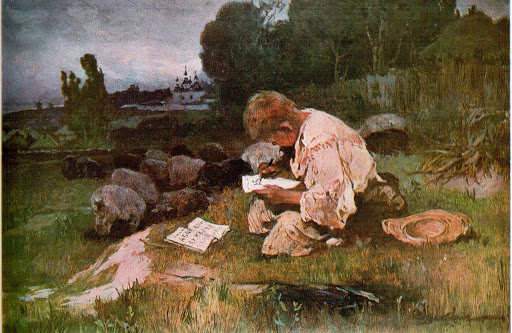 — Де відбуваються події, зображені на картині?— Хто зображений на передньому плані?— У що одягнений хлопчик?— У якій позі зобразив художник малого пастушка?— Що робить хлопчик?— Що ви можете сказати про нього?— Чим подобається вам ця картина?— Яке враження вона на вас справила?— Ми бачимо хлопчика, який сидить під парканом. У лівому кутку картини вдалині — селянські хати, а на пагорбку, за березами,— вітряк. Хлопчик поклав на коліна клаптик паперу і малює. Так починається шлях майбутнього художника.Т. Г. Шевченко написав багато пейзажів, портретів, автопортрети.Особливо улюблені пейзажні мотиви Шевченка — зображення мальовничих околиць та куточків сіл, містечок, берегів тихих степових річок, ставків... (Розглядання репродукцій картин „На околиці“, „Хутір на Україні“, „Капличка“.)Опрацювання вірша „Ой стрічечка до стрічечки...“— Звичайну побутову картину, як сільська дівчина вишивала собі спідницю, намалював Т. Шевченко у вірші „Ой стрічечка до стрічечки“.Ой стрічечка до стрічечки,Мережаю три ніченьки,Мережаю, вишиваю,У неділю погуляю.Ой плахотка-червчаточка,Дивуйтеся, дівчаточка,Дивуйтеся, парубки,Запорозькі козаки.Ой дивуйтесь, лицяйтеся,А з іншими вінчайтеся,Подавані рушники...Отаке-то, козаки! Лексична робота.Плахотка-червчаточка — жіночий одяг типу спідниці, зроблений із двох зшитих до половини полотнищ яскраво-червоного кольору.Цікаво знати, що...Рушник займав важливе місце у сімейному житті. Узори, вишиті на рушнику служили не лише прикрасою повсякденного побуту, але й символічним нагадуванням про невидимі зв'язки, що сполучають кожну людину з її родом, предками.У церкві руки молодих міцно зав'язували рушником, а інший стелили під ноги. Рушник, на якому благословляють молодих, є основним. Цей рушник є найдовшим і найбагатшим від інших. Його вишиванню приділяли особливу увагу, адже він ставав оберегом майбутньої родини. Бесіда за змістом вірша.— Який настрій твору?— Хто героїня віршу?— Яку роботу вона виконує?— Як працює дівчина?— Кого вона хоче здивувати? Навіщо?— Про який рушник ідеться у вірші?Багато віршів Тараса Шевченка покладено на музику.Сонце заходить, гори чорніють,Пташечка тихне, поле німіє,Радіють люде, що одпочинуть,А я дивлюся... і серцем линуВ темний садочок на Україну.Лину я, лину, думу гадаю,І ніби серце одпочиває.Чорніє поле, і гай, і гори,На синє небо виходить зоря.Ой зоре! зоре! — і сльози кануть.Чи ти зійшла вже і на Украйні?Чи очі карі тебе шукаютьНа небі синім? Чи забувають?Коли забули, бодай заснули,Про мою доленьку щоб і не чули.Т. Шевченко— Який настрій викликає пісня?— Про що в ній розповідається?— Чому сумує герой вірша? ЗАКРІПЛЕННЯ Й УЗАГАЛЬНЕННЯ ЗНАНЬ1. Технологія „Мозковий штурм“— Хто такі кобзарі?— Чому Т. Г. Шевченка називають Кобзарем?— Колись у давнину ходили Україною старі люди, часто вони були сліпі, співали про тяжке життя. Співаючи, вони грали на старовинному музичному інструменті — кобзі. Назва інструмента і дала їм ім'я — кобзарі.Шевченко не вмів грати на кобзі, не співав пісень на дорогах України. Але коли читаєш його твори, то ніби чуєш ніжну, сумну пісню про тяжке життя народу.Поклін тобі, Тарасе,Великий наш земляче,Для тебе вірно б'єтьсяТе серденько дитяче.Ти кажеш рідний нарідІ рідний край любити,Для нього працювати,Для нього кажеш жити.ПІДСУМОК — Що нового дізналися про Т. Г. Шевченка?— Чого вчить нас творчість великого Кобзаря?